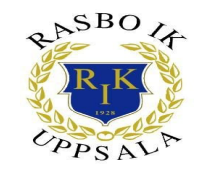 Sektionsmöte Rasbo IK fotbollDatum: 2024-02-08, kl. 19:00Plats: Rasbo IPNärvarande:	Namn, representant för:			Sign:Niklas Eriksson, A-lag herrar		NEN Daniel Fredriksson, Damlag		DFNJessica Sadjak Framming, F10-13		JSFIda Holm, P13-14, P16			IHMViktor Fjällström, F14-15			VFMNastasha Mattsson, P15			NMNFrånvarande	Representant för: F09-11, P12, Team 11, F16-17, P17, Team 18Delges: 		Huvudstyrelsen samt sektionernaNästa möte: 2024-03-14Öppnande,Val av ordförandeNastashaVal av sekreterareViktorGenomgång föregående protokollInget speciellt noteradesEkonomiBudgeten gicks igenomNy info: B-lag för herr seniorer ska startas, diskussion kring hur vi hanterar det formellt ekonomiskt. Medel finns tillgängliga.SeniorA-lag började träna 2024-02-06, 10 pers. Ska spela Upplandscupen.B-lag ska startas, för närvarande oklar organisation.Damlaget har börjat träna, ca 10 pers. Status i tränarfrågan är för närvarande oklar.UngdomP13/14 kommer gå ihop i ett lag med ca 25 aktiva. Anmäler två lag, ett i varje årskull. Tränare: Rickard, Jocke och MagnusP16 ingen aktivitet för närvarande.F09/10/11 vill inte arrangera fotbollsskolan. Tränar i Hall2000, 1 gång/vecka.F14/15 i Diöshallen 1 gång/vecka, Fys/lek 1 gång/vecka i Gåvsta.F12/13 Tränare: Niclas, Thomas, Erik. Tränar i Hall2000, 1 gång/vecka. Diskuterar i vilken serie laget ska spela. Tar gärna fotbollens dagP15 Ingen fotboll nu.Domare2024-02-18 är deadline för att anmäla nya domare. Barn födda 2010 kan anmäla sig. Signe har en bra plan inför säsongen. Sektionen behöver ta fram en domaransvarig till som kan stötta Signe. Efterfrågan går ut.MaterialNiklas D och Johan G delar på ansvaret. Bytesdag för matchställ ska arrangeras. Nytt arbetssätt kring material: Niklas beställer material till lagen, lagen hämtar själva på Intersport.Utbildning"Rasbo IK betalar hela kostnaden för SvFF D samt SvFF Målvakt D. Rasbo IK betalar hela kostnaden för upp till 5 ledare per år för UEFA C.För UEFA C ska ledare ansöka om att få gå den kostnadsfritt. Ansökan sker till sektionens Utbildningsansvarige. Söker mer än 5 ledare per år kommer prioritering ges till de ledare som tillhör äldre lag. Beslut om vilka som får hela UEFA C betald av Rasbo IK tas av fotbollssektionens styrelse och kommuniceras till ledaren av sektionens Utbildningsansvarige".SerieläggningAnmälan pågårKioskenHöjda priser till kommande säsong. Minsta Swishbelpp fastställt till 20kr från HS. Ska implementeras inför första gången kiosken är öppen 2024.Säsongskort för IP kostar 200kr, finns 40 st.Fotbollens dagArrangeras av F12/13FotbollsskolanF09/10/11 vill inte arrangera. P12 får frågan.Nya lagLag för barn födda 2019 ska startas, Johan G arrangerar förmodligen.PlanskötselPlanskötselgruppen (7 pers) hade teambuilding på oLeareys. Inte mycket aktivitet för tillfället.ÖvrigtUtdrag ur belastningsregistret ska redovisas av ledare. Skickas till Manja eller Simon, även om ledare har lämnat till innebandysektionen. Det ska framgå vilket lag man är ledare i.Nastasha och Jan träffade två representanter från Fotbollsbolaget. 10 träningspass är beställda, bör fördelas på 2 pass/vecka enligt Fotbollsbolaget. Fredagar 19-20 är förslag, sektionen ser också negativt på att lägga 2 pass i veckan, givet spelarnas ordinarie träningsdos. Kommentar återkopplas  till Fotbollsbolaget att vi önskar 1 pass/vecka.Föreläsning om ätstörningar, väntar på återkoppling från Tobias Anderssson, idrottkonsulent på RF SISU.AW för sektionsmedlemmar, Jessica skickar ut förslag på dag under mars.Mötet avlutas